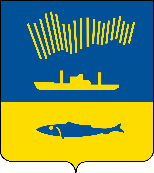 АДМИНИСТРАЦИЯ ГОРОДА МУРМАНСКАП О С Т А Н О В Л Е Н И Е    .    .                                                                                                                                                           №         Во исполнение пункта 4 решения Совета депутатов города Мурманска 
от 29.09.2020 № 13-183 «О внесении изменений в приложение № 1 к решению Совета депутатов города Мурманска от 29.01.2015 № 8-100 «Об утверждении Положения о порядке управления и распоряжения имуществом 
города Мурманска и о признании утратившими силу отдельных решений Мурманского городского Совета и Совета депутатов города Мурманска» 
(в ред. решения Совета депутатов города Мурманска от 29.05.2020 № 11-140)»
 п о с т а н о в л я ю: 1. Внести в приложение к постановлению администрации 
города Мурманска от 28.10.2011 № 2071 «Об утверждении Положения 
об осуществлении администрацией города Мурманска функций и полномочий учредителя в отношении муниципального бюджетного учреждения» 
(в ред. постановлений от 03.09.2013 № 2258, от 17.02.2014 № 394, от 15.02.2017 № 391, от 04.03.2021 № 551) следующие изменения:- подпункт 4.3 пункта 4 дополнить новым абзацем 2 следующего содержания:«Освобождение от должности руководителя Бюджетного учреждения по основаниям, предусмотренным пунктом 2 части первой и пунктом 2 части второй статьи 278 Трудового кодекса Российской Федерации осуществляется по предварительному согласованию с Советом депутатов города Мурманска.».2. Отделу информационно-технического обеспечения и защиты информации администрации города Мурманска (Кузьмин А.Н.) разместить настоящее постановление на официальном сайте администрации 
города Мурманска в сети Интернет.3. Редакции газеты «Вечерний Мурманск» (Хабаров В.А.) опубликовать настоящее постановление.4. Настоящее постановление вступает в силу со дня официального опубликования.5. Контроль за выполнением настоящего постановления оставляю за собой.Глава администрации города Мурманска                                                                                 Е.В. Никора